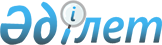 Павлодар ауданының елді мекендерінде салық салу объектісінің орналасуын ескеретін аймаққа бөлу коэффициенттерін бекіту туралыПавлодар облысы Павлодар ауданының әкімдігінің 2020 жылғы 27 қарашадағы № 429/11 қаулысы. Павлодар облысының Әділет департаментінде 2020 жылғы 7 желтоқсанда № 7077 болып тіркелді
      Қазақстан Республикасының 2017 жылғы 25 желтоқсандағы "Салық және бюджетке төленетін басқа да міндетті төлемдер туралы" (Салық кодексі) Кодексінің 529-бабының 6-тармағына, Қазақстан Республикасының 2001 жылғы 23 қаңтардағы "Қазақстан Республикасындағы жергілікті мемлекеттік басқару және өзін-өзі басқару туралы" Заңының 31-бабына сәйкес, Павлодар ауданының әкімдігі ҚАУЛЫ ЕТЕДІ:
      1. Павлодар ауданының елді мекендерінде салық салу объектісінің орналасуын ескеретін аймаққа бөлу коэффициенттері бекітілсін.
      2. Осы қаулының орындалуын бақылау аудан әкімінің жетекшілік ететін орынбасарына жүктелсін.
      3. Осы қаулы 2021 жылғы 1 қаңтардан бастап қолданысқа енгізіледі. Павлодар ауданының елді мекендерінде салық салу
объектісінің орналасуын ескеретін аймаққа
бөлу коэффициенттері
					© 2012. Қазақстан Республикасы Әділет министрлігінің «Қазақстан Республикасының Заңнама және құқықтық ақпарат институты» ШЖҚ РМК
				
      Павлодар ауданының әкімі 

Ж. Шугаев

      КЕЛІСІЛДІ

      "Қазақстан Республикасы Қаржы министрлігінің

      Мемлекеттік кірістер комитеті Павлодар облысы

      бойынша Мемлекеттік кірістер департаментінің

      Павлодар ауданы бойынша Мемлекеттік кірістер

      басқармасы" республикалық мемлекеттік

      мекемесінің басшысы

Л. Ишанова

      2020 жылғы "27" қараша
Павлодар ауданы әкімдігінің
2020 жылғы 27 қарашасы
№ 429/11 қаулысымен
бекітілген
Р/с №
Салық салу объектісінің орналасуы
Аймаққа бөлу коэффициенті
Григорьевка ауылдық округі
1
Набережное ауылы
1,95
2
Жаңа қала ауылы
1,95
Ефремовка ауылдық округі
3
Ефремовка ауылы
1,95
4
Даниловка ауылы
0,85
Заңгар ауылдық округі
5
Заңгар ауылы
1,85
6
Коряковка ауылы
1,85
Заря ауылдық округі
7
Заря ауылы
1,95
8
Бірлік ауылы
1,50
9
Жертұмсық ауылы
1,50
10
Подстепное ауылы
1,30
Кеңес ауылдық округі
11
Новоямышев ауылы
1,95
12
Әйтім ауылы
1,90
13
Қаратоғай ауылы
1,85
Кемеңгер ауылдық округі
14
Кемеңгер ауылы
1,95
15
Красноармейка станциясы
1,40
16
Шаңды ауылы
1,60
Луганск ауылдық округі
17
Луганск ауылы
1,90
18
Аққұдық ауылы
1,85
19
Богдановка ауылы
1,80
Мичурин ауылдық округі
20
Мичурин ауылы
1,95
21
Үміт апа ауылы
1,80
22
Госплемстанция ауылы
1,95
Ольгинка ауылы
23
Ольгинка ауылы
1,95
Рождественка ауылдық округі
24
Розовка ауылы
1,95
25
Рождественка ауылы
1,95
26
Максимовка ауылы
1,10
Чернорецк ауылдық округі
27
Чернорецк ауылы
1,95
28
Достық ауылы
1,75
29
Қаракөл ауылы
1,80
30
Пресное ауылы
1,85
Черноярка ауылдық округі
31
Новочерноярка ауылы
2,05
32
Сычевка ауылы
1,85
33
Черноярка ауылы
1,60
Шақат ауылдық округі
34
Шақат ауылы
1,95
35
Заозерное ауылы
1,50
36
Көктөбе ауылы
1,40
37
Толыбай ауылы
1,50
38
Маралды ауылы
1,95